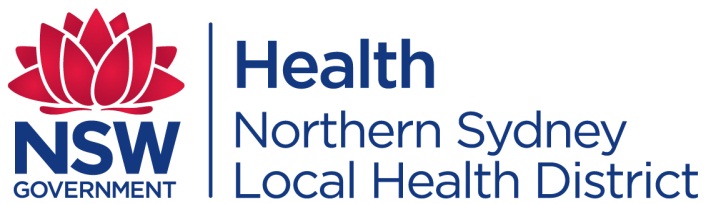 NSLHD Finance requires the completion and submission of this checklist to the Research Office with all research governance applications for research that is funded.NSLHD Research Finance ChecklistNSLHD Research Finance ChecklistREGIS Ref:20XX/STEXXXXXStudy/Contract Short Title:Study/Contract Full Title:Study aims:Funding Party(ies)Principal  Investigator(s)Study Contact name and contact details:	Likely to be the same person completing this form.GL Account460620Cost CentreXXXXXXContract Start Date/Date of last signaturePlease provide estimateContract End DatePlease provide ethics expiry dateFund received in advance/in arrearsAdvance/Arrears (please delete one)Frequency of fundingEg in advance annually/paid quarterly on number of patients recruited etcTotal amount of the contracts (Estimate) Please provide estimatePER FY (IF MORE THAN 1 FY)Please provide estimate on total amount of funds per FY Management Accountant/
Business Manager sign-off*PLEASE NOTE THE RESEARCH OFFICE WILL OBTAIN THIS SIGNATURE.This is Selina Armutcu except for Cancer Network & Palliative Care, which is managed by Arul Arulnathan. 